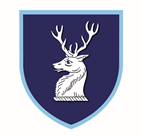 Papplewick Coronavirus Policy – June 2021Effective infection protection and controlPreventing the spread of coronavirus involves dealing with direct transmission (for instance, when in close contact with those sneezing and coughing) and indirect transmission (via touching contaminated surfaces). A range of preventative approaches and actions are employed at Papplewick which include:minimising contact with individuals who are unwell by ensuring that those who have coronavirus symptoms, or who have someone in their household who does, do not attend the school.cleaning hands more often than usual - washing hands thoroughly for 20 seconds with running water and soap and drying them thoroughly or using alcohol hand rub or sanitiser ensuring that all parts of the hands are covered.ensuring good respiratory hygiene by promoting the ‘catch it, bin it, kill it’ approach.cleaning frequently touched surfaces often using standard products, such as detergents and bleach.ensuring there is a free flow of air passing through all rooms.minimising contact and mixing by altering, as appropriate based on the national roadmap to easing restrictions, the environment, class interaction, and timings.the wearing of coverings where appropriateYear Group BubblesThe boys have been placed into three bubbles based on the Lower School (Years 2-4), the Middle School (Years 5-6), and the Upper School (Years 7-8). Contact between each bubble is minimised through the use of staggered timetables including free time and meal times, physical systems in school such as one-way systems, a reduced activity programme, staggered departure times, and a robust programme of education to the boys about the importance of social distancing and hygiene.Exceptions to the year group bubble rule include designated daily transport to and from school, tutorial groups, Junior Boarders, a small number of Thursday activity groups, and the ‘Saturday night and Sunday boarding’ group.EnvironmentBoys are now taught in subject specialists’ rooms. In order to minimise the risk of infection, staff must sanitise tables in between each new form coming into their room. In addition, a new one-way system operates in the Stag Block. On entering and exiting any new classroom, boys must sanitise their hands. In classrooms visited by more than one class, tables and equipment must be wiped down between classes. Equipment not wiped down must be set aside for 48 hours (72 hours for plastics).The Year 6 and 7 Common Rooms are in bounds but may only be used by the relevant year groups, and boys should not visit each other’s classrooms.In order to try to reduce possible contact between different groups of children, various one-way systems and other physical measures have been introduced, and corridors also have taped lines marked on the floors to ensure there is social distancing.Timings, Meals, and BreaksLunch times are staggered to avoid contact between the three bubbles. Each year group also has a separate designated area within which to eat. There are now three lunch sittings.Breakfasts and Suppers for boarders are also staggered with Year 8 boys not entering the dining room until the Junior Boarders have left it.There are also now three morning break times. In the Lower School each group has a separate designated area within which to play at break times, and separate snack arrangements. Boys may also take their breaks in their form rooms. In the Middle and Upper Schools, boys may play anywhere in the school but may only play with boys in their own bubble. Each year group has designated toilet facilities.Cleaning and hygieneAll frequently touched surfaces, equipment, door handles and toilets used during the day are cleaned thoroughly each day.Soap and hot water is provided in every toilet facility.Hand sanitiser stations are available at a large number of points about the school and are replenished regularly. Hand sanitiser is also available in the classrooms in which the boys are studying.Lidded bins are available in classrooms and in other key locations around the site for the disposal of tissues and any other waste.A good supply of disposable tissues is available to implement the ‘catch it, bin it, kill it’ approach in each classroom and are regularly topped up.Each computer terminal and each head set used by the boys are cleaned on a daily basis.All classrooms are cleaned thoroughly each day.Water fountains may not be used but boys may use their own water bottles, refilling them from the urn in the Entrance Hall.One to one tuitionAll staff undertaking one to one tuition whether in learning support or individual music lessons must wear a mask rather than a visor, and should still maintain as much social distance as is possible.Behaviour principles for boysIn light of the need for boys to behave differently on returning to school, and new systems being in place to support that, boys will be informed of the following additional behaviour principles:they must follow any altered routines for arrival or departurethey must follow school instructions on hygiene, such as handwashing and sanitisingthey must follow instructions on who they can socialise with at schoolthey must move around the school as per specific instructions (for example, one-way systems, out of bounds areas, queuing)they must action the School’s expectations about sneezing, coughing, tissues and disposal (‘catch it, bin it, kill it’) and must avoid touching their mouth, nose and eyes with handsthey must tell an adult if they are experiencing symptoms of coronavirus or any illness whatsoever.they must not come to school if feeling ill in any way whatsoever.they must action any rules about sharing any equipment or other items including drinking bottlesthey must amend their expectations about breaks or play times, including where they may or may not playthey must only use the toilet facilities which they are directed to usethey must follow clear rules about never coughing or spitting at or towards any other personthey must continue to follow the clear rules for pupils at home about their conduct in relation to remote education if they are required to work from homethey must understand that the normal rewards and sanctions system still apply to themPrinciples for staff to followStaff should not come to work if they have coronavirus symptoms. They should also go home as soon any symptoms develop, and access a test as soon as possible.Staff should clean their hands more often than usual - with running water and soap and dry them thoroughly or use alcohol hand rub or sanitiser ensuring that all parts of the hands are covered.Staff should use the ‘catch it, bin it, kill it’ approach.Staff should avoid touching their mouth, nose and eyes.Cleaning staff should clean frequently touched surfaces often using standard products, such as detergents and bleach.Staff should think about ways to modify their teaching approach to keep a distance from children in their class as much as possible, particularly close face to face support (noting that it’s understood that this is not possible at all times, which is why hygiene and hand cleaning is so important).Staff should consider avoiding calling boys to the front of the class or going to their desk to check on their work if not necessary.Staff should help their class to follow the rules on hand cleaning, not touching their faces, ‘catch it, bin it, kill it’ etc. including the use of displays with posters.Staff should prevent their class from sharing equipment and resources (like stationery).Staff should keep their classroom door and windows open if possible for air flow.Staff should limit the number of boys from their class using the toilet at any one time.Staff should limit their contact with other staff members, and should not congregate in shared spaces, especially if they are small rooms.Staff should be aware of the behaviour principles for boys above and know the role they are being asked to take to implement them.Covid TestingThe Government strongly recommends that staff test themselves for Covid twice a week using LFD devices. The School supports the Government recommendation for the safety of the whole community but the testing is voluntary. All test results must be reported to both the School and the NHS Test and Trace system.The Government also strongly recommends that boys in Year 7 and 8 are tested for Covid twice a week using LFD devices. The School supports the Government recommendation for the safety of the whole community but the testing is voluntary. The School is therefore carrying out testing on a Wednesday and a Thursday for Year 8 and 7 respectively, and on a Sunday for ‘weekend boarders’. Boarders who return home on a Sunday are testing at home.School transportBoys should sit in the same seat each day.Boys should sit next to other boys in his year group if possibleIf numbers allow, boys should sit in a row without other boys in it.If numbers allow, boys should not sit directly behind or in front of another boy.If numbers allow, boys should not sit directly adjacent to another boy.Drivers should not work if they or a member of their household are displaying any symptoms of coronavirus.Drivers should follow all hygiene rules and try to keep their distance from the boys.Boys and drivers should wear masks on the minibuses.All minibuses should be well ventilated during journeys.Where boys from two year groups travel on a minibus for an activity, they must sit in alternate seats if space allows.Where boys from more than one year group are travelling to matches, they must not sit immediately adjacent to a boy in another year group and use should be made of the front seats if possible to maximise separation.Drop-off and Pick-upParents may wait outside their cars at these times but must socially distance from each other. Parents should try to arrive at the appropriate staggered pick-up time for their son’s year group. Boys should try to arrive at their designated time as far as possible.SportBoys will be playing summer sports within their year groups other than for Year 7 and 8 who will play in their bubble.Boys should bring their own sports equipment if available and not lend it to any other boys.Sports staff will be following Government Guidelines which make reference to National Governing Body guidelines.Sports being played are cricket, tennis, athletics, swimming, hockey, and karate, following guidelines as above. Shooting, polo, riding, and golf are allowed.Competitive matches , both outdoor and indoor, are allowed in the Summer term.Members of staff will remind boys of, and supervise, good hygiene practice before and after sports sessions.For Thursday activities, some groups may be spread across a number of year groups such as Years 2-4, Years 5-6, and Years 7-8. These will be small and consistent groups.Whole School EventsWhole school assemblies and all chapel services are suspended. The Headmaster’s weekly assembly will be streamed live to classrooms. House Meetings are also suspended. Lower and Middle School assemblies may take place.BoardingBoarders are living in three distinct groups – Year 8, Year 7 and Junior Boarders. Year 8s live in Willow House while Year 7 and the Junior boarders live in the main building of the School.They have three distinct areas of the dining room to eat both their breakfast and supper in, and entrance and exit to the dining room is staggered.Boys may continue to board on a part-time basis in Years 5 and 6, but they may not do so in Year 4 and below.SafeguardingSafeguarding the boys remains our highest priority at Papplewick. The School’s amended Safeguarding Policy reflecting the return to school may be read on the school website at https://www.papplewick.org.uk/parent-info/school-policies.html VisitorsParents may meet with staff outside school buildings in the school car park, on the ‘square’, or around the grounds at any time. Face to face meetings with parents may take place within the School only by prior appointment. The member of staff will then collect them from either the School Office or ‘the gate’ to take them to the room allocated for the meeting. All meetings should take place following appropriate social distancing guidelines. Parents are allowed to visit their sons in the school car park, the ‘square’, and on the grounds. They may watch home fixtures against other schools if outside but must observe social distancing guidelines.All other meetings with parents should take place via Zoom or Teams. Other visitors or contractors to the school should sign-in at the front office as normal, but should be limited to visits that are essential for the safe running of the school.Visits from prospective parents are allowed on an individual family basis during the Summer term providing social distancing guidelines are followed. Open Morning visitors must now arrive at designated times to stagger the number of visitors in the School at any one time.All visitors to the inside of buildings should register with our QR code for the national Track and Trace system.Staff and Pupil Well-beingThe welfare of pupils is being constantly monitored by staff and information shared in daily whole staff briefing meetings, wider meetings, and through advice from the School Nurse.Personal protective equipment (PPE) including face coverings and face masksStaff and visitors must wear face coverings in situations outside of classrooms where social distancing All pupils and staff may wear face coverings if they wish to do so.PPE is only needed in a very small number of cases including if a boy becomes unwell with symptoms of coronavirus while at school and needs direct personal care until they can return home. A fluid-resistant surgical face mask should then be worn by the supervising adult if a distance of 2 metres cannot be maintained. If contact with the child or young person is necessary, then disposable gloves, a disposable apron and a fluid-resistant surgical face mask should be worn by the supervising adult. If a risk assessment determines that there is a risk of splashing to the eyes, for example from coughing, spitting, or vomiting, then eye protection should also be worn.If a boy becomes unwell at schoolIf a boy becomes unwell with a new, continuous cough or a high temperature, or has a loss of, or change in, their normal sense of taste of smell (anosmia), they must be sent home and advised to follow the COVID-19: guidance for households with possible coronavirus infection guidance.A member of staff should advise such a boy to leave their class room and wait outside it. The member of staff should then phone the School Nurse or senior House Parent on duty, and they will come and collect the boy, and advise his parents that he should be collected and that he should take a Covid test.Advice will be given to parents as to how to access a Covid test.The Headmaster and the School Nurse should be informed of any boy being asked to go home.He will be moved to sick bay which is being used exclusively by boys with the possible symptoms of Covid. He should be isolated and a window should be opened for ventilation. If a boy needs to go to the bathroom while waiting to be collected, he should use a separate bathroom if possible, and this will be the sick bay bathroom. The sick-bay and its bathroom, if used, should then be cleaned and disinfected using standard cleaning products before being used by anyone else.PPE should be worn by staff caring for the child while they await collection if a distance of 2 metres cannot be maintained.In an emergency, 999 should be called if the boy is seriously ill or injured or their life is at risk. A GP, pharmacy, urgent care centre or a hospital should not be visited.If a member of staff has helped someone with symptoms, they do not need to go home unless they develop symptoms themselves (and in which case, a test is available) or the child subsequently tests positive. They should wash their hands thoroughly for 20 seconds after any contact with someone who is unwell. Cleaning the affected area with normal household disinfectant after someone with symptoms has left will reduce the risk of passing the infection on to other people.Steps to be taken for other boys when a boy has been sent for testing for Covid.If the boy sent for testing is a day boy, no other boy or member of staff needs to isolate until the result of the test is known.If the boy sent for testing is a boarder, the other boys who sleep in his dormitory should be asked to go to their dormitory to self-isolate. Their parents or guardians should be informed and a request should be made for them to be collected for their own comfort. If it is not possible for these boys to be collected, the School can look after them on a temporary basis while awaiting the result of the test.Steps to be taken if there is a confirmed case of coronavirus at PapplewickWhen a boy or staff member develops symptoms compatible with coronavirus, they should be sent home and advised to self-isolate for 10 days. Their fellow household members should self-isolate for 14 days. All staff and students who are attending Papplewick should access a test if they display symptoms of coronavirus. The School holds a small number of tests if access to a test is extremely difficult for a family.Where the boy or staff member tests positive, the Headmaster or Deputy Headmaster will contact DfE’s designated helpline on 0800 046 8687 and advice will be given by them as to which other pupils or members of staff may need to self-isolate. As part of the national test and trace programme, if other cases are detected at Papplewick, Public Health England’s local Health Protection Team will conduct a rapid investigation and will advise the School on the most appropriate action to take. In some cases, a larger number of other boys may be asked to self-isolate at home as a precautionary measure - perhaps the whole class, or year group. Steps to be taken when a boy is declared an official contact due to a contact at homeIf parents inform the school that their son has been named as a contact by Track and Trace and he is on the school site at the time, the boy should be taken out of his lesson or activity immediately and isolated in sick-bay or another room without others in it until he can be collected by his parents.Tom BunburyMark Burley20th June 2021